Banc suédois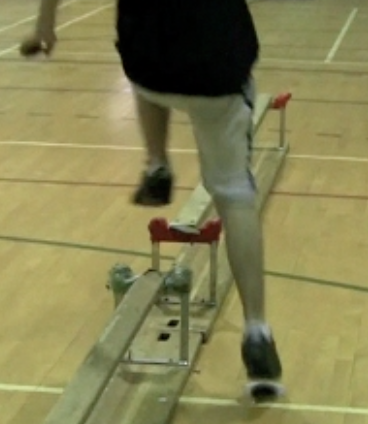 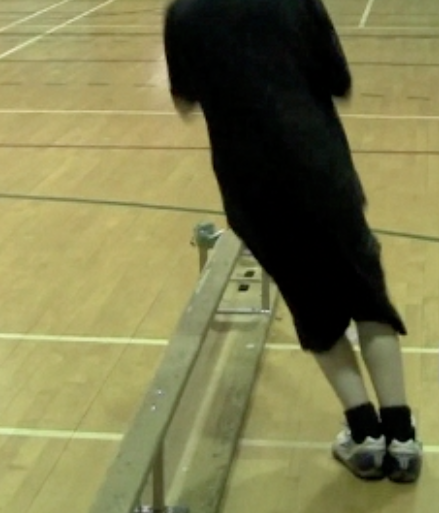 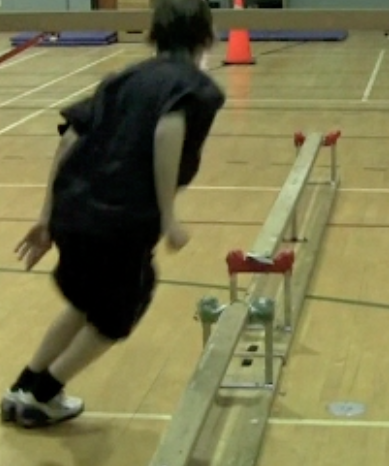 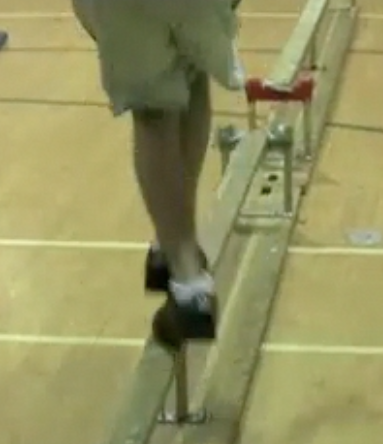 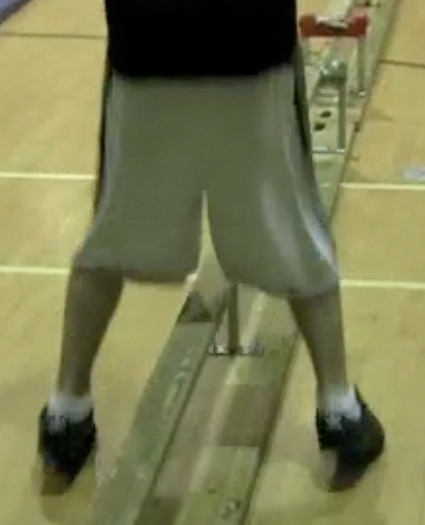 Échelle au sol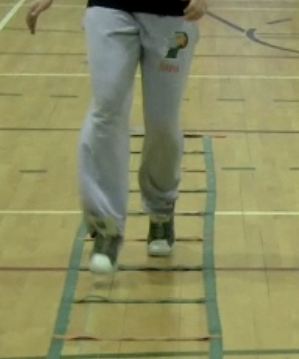 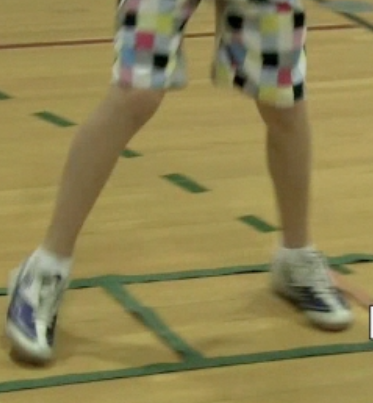 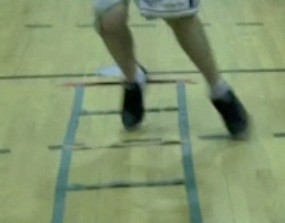 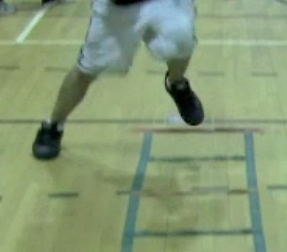 Saut du cheval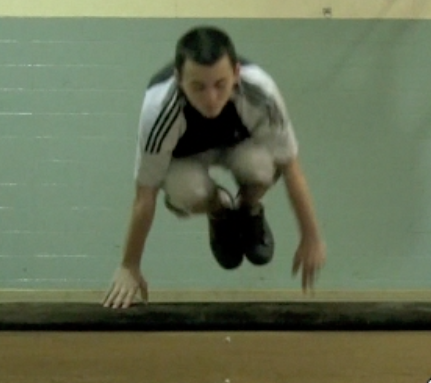 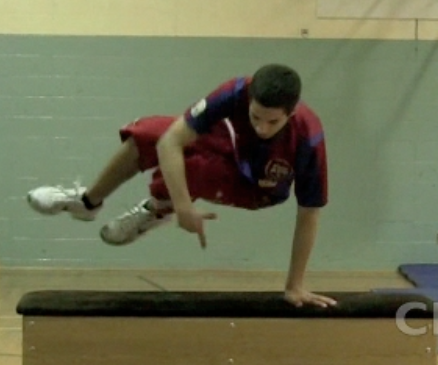 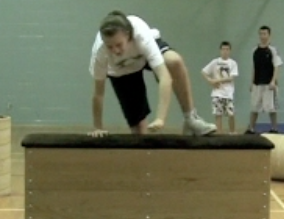 Espalier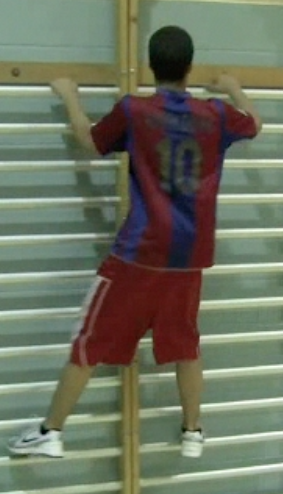 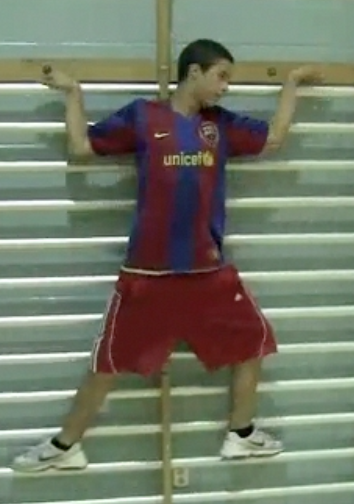 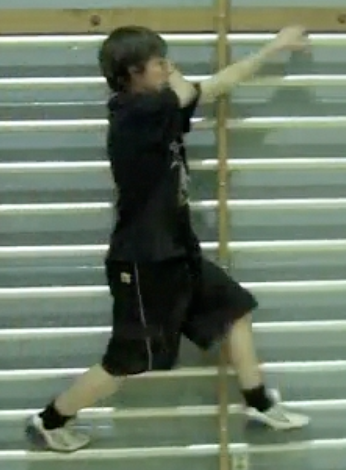 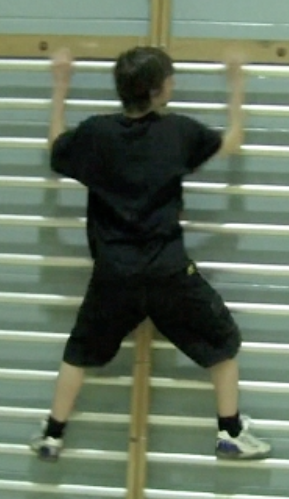 Poutre en-dessous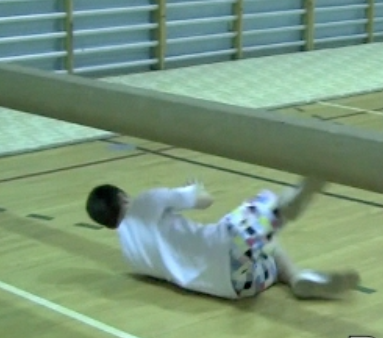 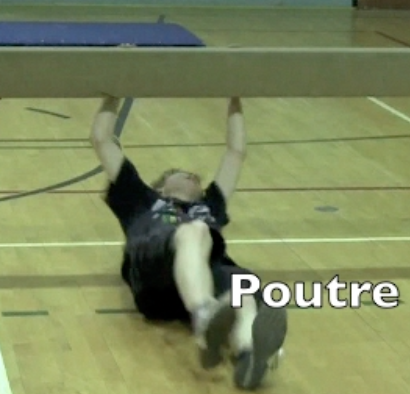 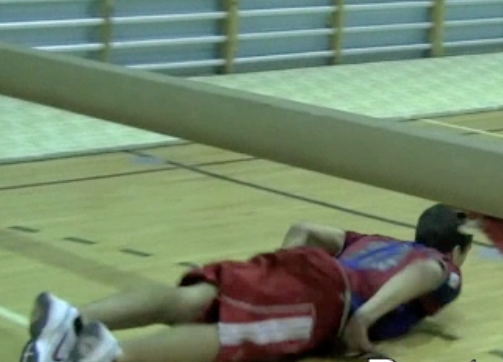 Poutre par-dessus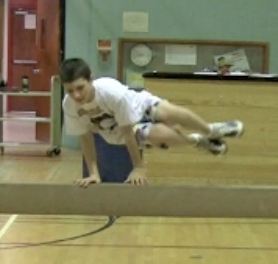 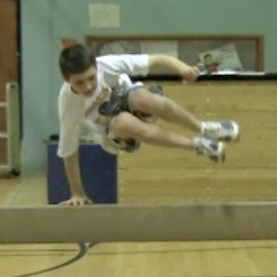 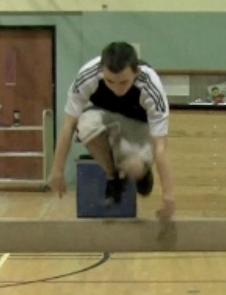 Tremplin-haie + roulade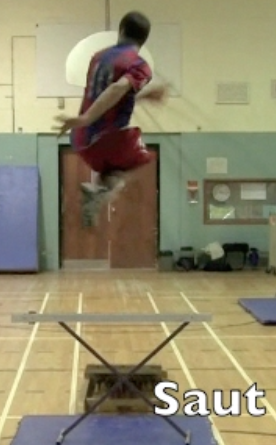 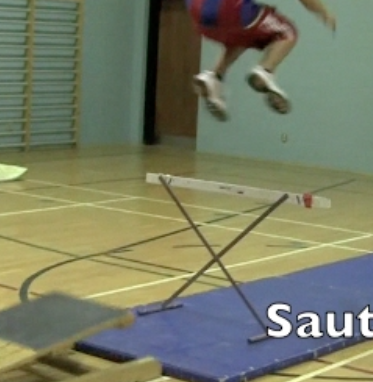 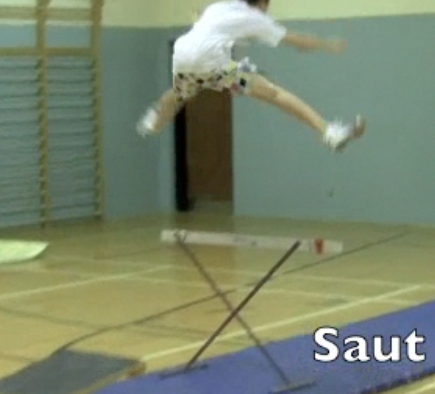 